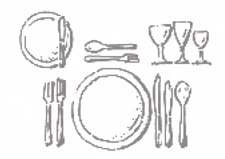 ________________________________________________________________________________Starters_______________________________________________________________________Cesar Salad	Arctis Prawns | Bacon | Parmesan Crème | caper | Garliccroûtons		16,00Seasonal Salad	small seasonal Salad			  7,50Beef Tatar	planed Belper-Knoll | Breadchips | Herbal Salat			17,00Matjes Cocktail	Beetroot | apples | Sour Cream | Potato Pancakes			14,00________________________________________________________________________________Soups__________________________________________________________________________Consommé	Beef | Housemade Maultaschen (Swabian Ravioli)			  8,00Creamsoup	Celery | Roquefort-Croûtons			  9,00__________________________________________________________________________Maincourse___________________________________________________________________Swabian Ravioli 	Housemade | Bacon Onion melt | Salad			16,00Wiener Schnitzel	Cranberries | Pommes frites | Salad			26,00Filet tips of Beef	Peppersauce | glaced Vegetables | Tagliatelle			29,00Lentils	Swabian Pasta | Wiener Sausage | Bacon			15,00Sirloin steak	Beef | fried Onions | Filderkraut | Fried Potatoes			28,00Dorade Royal	Carbonara-Spaghetti | Tomato-Pepper-Sugo			29,00Koenigsberger Meatballs	made of beetroot | baked mushrooms | mashed Potatoes		19,00Pearl Barley Risotto	Grilled Aubergines | Olives | Tomato-Pepper-Sugo			18,00_____________________________________________________________________________Children__________________________________________________________________________Childs	Swabian Pasta or Pommes Frittes | with Sauce			  6,50Small Escalope 	Swabian Pasta or Pommes Frittes | with Sauce			12,00Childrens Dessert	1 Scoop of Ice Cream of your Choice			  1,90	2 Scoops of Ice Cream of your Choice			  3,80	3 Scoops of Ice Cream of your Choice			  5,50